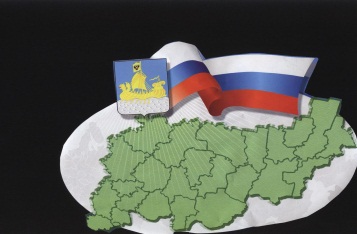                                                           ИНФОРМАЦИОННЫЙ БЮЛЛЕТЕНЬСодержаниеРешение Совета депутатов Сандогорского сельского поселения от 31.01.2019 № 132О внесении изменений и дополнений в решение Совета депутатов «О бюджете МО Сандогорское сельское поселение на 2019 год» от 29.12.2018 г. № 129 …………………………1Решение Совета депутатов Сандогорского сельского поселения от 31.01.2018 № 79Отчет об исполнении бюджета Сандогорского сельского поселения за 2017 год …………………………………..7Решение Совета депутатов Сандогорского сельского поселения от 31.01.2018 № 80О проекте решения «О внесении изменений и дополнений в Устав муниципального образования Сандогорское сельское поселение Костромского муниципального района Костромской области» и назначении публичных слушаний ……………………………………………………………………………………………………………….23Решение Совета депутатов Сандогорского сельского поселения от 31.01.2018 № 81Об утверждении прогнозного плана приватизации муниципального имущества муниципального образования Сандогорское сельское поселение Костромского муниципального района на 2018 год …………………………26Постановление администрации Сандогорского сельского поселения от 31.01.2018 № 2Об утверждении Порядка участия в организации деятельности по сбору (в том числе раздельному сбору) и транспортированию твердых коммунальных отходов на территории Сандогорского сельского поселения Костромского муниципального района ………………………………………………………………………………27*****СОВЕТ ДЕПУТАТОВ САНДОГОРСКОГО СЕЛЬСКОГО ПОСЕЛЕНИЯКОСТРОМСКОГО МУНИЦИПАЛЬНОГО РАЙОНА КОСТРОМСКОЙ ОБЛАСТИтретий созывР Е Ш Е Н И Еот 31 января 2019 года № 132                                                                                                       с. СандогораБюллетень выходит                                                              № 1  от  31 января 2018 годас 1 июля 2006 годаУчредитель: Совет депутатов Сандогорского сельского поселения, Костромского муниципального района, Костромской области.                           Тираж  5 экз.  